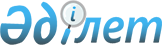 Вопросы уголовно-исполнительной системы Министерства внутренних дел Республики КазахстанПостановление Правительства Республики Казахстан от 26 августа 2013 года № 854      Примечание РЦПИ!

      Порядок введения в действие см. п. 6.      Правительство Республики Казахстан ПОСТАНОВЛЯЕТ:



      1. Ликвидировать государственное учреждение «Учебный центр» Комитета уголовно-исполнительной системы Министерства внутренних дел Республики Казахстан.



      2. Комитету уголовно-исполнительной системы Министерства внутренних дел Республики Казахстан совместно с Комитетом государственного имущества и приватизации Министерства финансов Республики Казахстан принять меры, вытекающие из настоящего постановления.



      3. Внести в некоторые решения Правительства Республики Казахстан следующие изменения:



      1) в постановлении Правительства Республики Казахстан от 22 июня 2005 года № 607 «Вопросы Министерства внутренних дел Республики Казахстан» (САПП Республики Казахстан, 2005 г., № 25, ст. 311):



      в перечне государственных учреждений - территориальных подразделений Комитета уголовно-исполнительной системы Министерства внутренних дел Республики Казахстан и организаций, находящихся в его ведении, утвержденном указанным постановлением:



      в разделе «2. Государственные учреждения»:



      строку, порядковый номер 3, исключить;



      2) в постановлении Правительства Республики Казахстан от 15 апреля 2008 года № 339 «Об утверждении лимитов штатной численности министерств и иных центральных исполнительных органов с учетом численности их территориальных органов и подведомственных им государственных учреждений»:



      в лимитах штатной численности министерств и иных центральных исполнительных органов с учетом численности их территориальных органов и подведомственных им государственных учреждений, утвержденных указанным постановлением:



      в разделе 2 «Министерство внутренних дел Республики Казахстан с учетом его территориальных органов и подведомственных ему государственных учреждений, в том числе:»:



      в строке «Государственные учреждения, подведомственные Министерству внутренних дел Республики Казахстан, в том числе:»:



      цифры «62791» заменить цифрами «62765»;



      строку «Учебный центр 35» исключить;



      строку «Исправительные учреждения 9987» изложить в следующей редакции:

      «Исправительные учреждения 9996».



      4. Определить, что финансирование уголовно-исполнительной системы органов внутренних дел Республики Казахстан производится в пределах средств, предусмотренных в республиканском бюджете на соответствующий финансовый год, и утвержденного лимита штатной численности. 



      5. Признать утратившим силу постановление Правительства Республики Казахстан от 10 февраля 2005 года № 126 «Некоторые вопросы Комитета уголовно-исполнительной системы Министерства юстиции Республики Казахстан» (САПП Республики Казахстан, 2005 г., № 7, ст. 70).



      6. Настоящее постановление вводится в действие с 1 сентября 2013 года.       Премьер-Министр

      Республики Казахстан                       С. Ахметов
					© 2012. РГП на ПХВ «Институт законодательства и правовой информации Республики Казахстан» Министерства юстиции Республики Казахстан
				